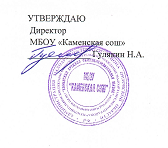 ГРАФИК ОЦЕНОЧНЫХ ПРОЦЕДУР В МБОУ «Каменская сош»на 2022-2023учебный годПериод проведения оценочной процедурысентябрьсентябрьсентябрьсентябрьсентябрьоктябрьоктябрьоктябрьоктябрьноябрьноябрьноябрьноябрьдекабрьдекабрьдекабрьдекабрьянварьянварьянварьянварьфевральфевральфевральфевральмартмартмартмартмартапрельапрельапрельапрельмаймаймаймаймайУчебный предметФедеральные Региональные OOВсегоФедеральные Федеральные Региональные OOВсегоФедеральные РегиональныеООВсегоФедеральные Региональные ООВсегоФедеральныеРегиональные ООВсегоФедеральные Региональные ООВсегоФедеральные РегиональныеООВсегоФедеральные Федеральные РегиональныеООВсегоФедеральные Региональные ООВсегоВсегоВсего1  класс1  класс1  класс1  класс1  класс1  класс1  класс1  класс1  класс1  класс1  класс1  класс1  класс1  класс1  класс1  класс1  класс1  класс1  класс1  класс1  класс1  класс1  класс1  класс1  класс1  класс1  класс1  класс1  класс1  класс1  класс1  класс1  класс1  класс1  класс1  класс1  класс1  класс1  класс1  классРусский язык11Литературное чтение11Математика111111Окружающий мирОпределение уровня готовности к школе 11Метапредметная диагностика112  класс2  класс2  класс2  класс2  класс2  класс2  класс2  класс2  класс2  класс2  класс2  класс2  класс2  класс2  класс2  класс2  класс2  класс2  класс2  класс2  класс2  класс2  класс2  класс2  класс2  класс2  класс2  класс2  класс2  класс2  класс2  класс2  класс2  класс2  класс2  класс2  класс2  класс2  класс2  классРусский язык1111Литературное чтение11111111Математика1111Окружающий мир1111Иностранный язык113  класс3  класс3  класс3  класс3  класс3  класс3  класс3  класс3  класс3  класс3  класс3  класс3  класс3  класс3  класс3  класс3  класс3  класс3  класс3  класс3  класс3  класс3  класс3  класс3  класс3  класс3  класс3  класс3  класс3  класс3  класс3  класс3  класс3  класс3  класс3  класс3  класс3  класс3  класс3  классРусский язык1111Литературное чтение1111Математика1111Окружающий мир111111Иностранный язык111111114  класс4  класс4  класс4  класс4  класс4  класс4  класс4  класс4  класс4  класс4  класс4  класс4  класс4  класс4  класс4  класс4  класс4  класс4  класс4  класс4  класс4  класс4  класс4  класс4  класс4  класс4  класс4  класс4  класс4  класс4  класс4  класс4  класс4  класс4  класс4  класс4  класс4  класс4  класс4  классРусский язык11111111Литературное чтение11111111Математика11111Окружающий мир1111Иностранный язык1111Физическая культура11115  класс5  класс5  класс5  класс5  класс5  класс5  класс5  класс5  класс5  класс5  класс5  класс5  класс5  класс5  класс5  класс5  класс5  класс5  класс5  класс5  класс5  класс5  класс5  класс5  класс5  класс5  класс5  класс5  класс5  класс5  класс5  класс5  класс5  класс5  класс5  класс5  класс5  класс5  класс5  классРусский язык11111111Литература11Математика1111111111Биология11Иностранный язык11История11Обществознание11География11116  класс6  класс6  класс6  класс6  класс6  класс6  класс6  класс6  класс6  класс6  класс6  класс6  класс6  класс6  класс6  класс6  класс6  класс6  класс6  класс6  класс6  класс6  класс6  класс6  класс6  класс6  класс6  класс6  класс6  класс6  класс6  класс6  класс6  класс6  класс6  класс6  класс6  класс6  класс6  класс6  классРусский язык11111111Литература111111Математика1111Биология11Иностранный язык111111История11Обществознание11География117  класс7  класс7  класс7  класс7  класс7  класс7  класс7  класс7  класс7  класс7  класс7  класс7  класс7  класс7  класс7  класс7  класс7  класс7  класс7  класс7  класс7  класс7  класс7  класс7  класс7  класс7  класс7  класс7  класс7  класс7  класс7  класс7  класс7  класс7  класс7  класс7  класс7  класс7  класс7  класс7  классРусский язык11111111Литература11Математика1111Информатика11Физика1111Биология11Иностранный язык11История1111Обществознание1111География118 класс8 класс8 класс8 класс8 класс8 класс8 класс8 класс8 класс8 класс8 класс8 класс8 класс8 класс8 класс8 класс8 класс8 класс8 класс8 класс8 класс8 класс8 класс8 класс8 класс8 класс8 класс8 класс8 класс8 класс8 класс8 класс8 класс8 класс8 класс8 класс8 класс8 класс8 класс8 класс8 классРусский язык11111111Литература11Математика11111111Информатика11ФизикаБиология1111Химия11Иностранный язык11История11Обществознание1111География119 класс9 класс9 класс9 класс9 класс9 класс9 класс9 класс9 класс9 класс9 класс9 класс9 класс9 класс9 класс9 класс9 класс9 класс9 класс9 класс9 класс9 класс9 класс9 класс9 класс9 класс9 класс9 класс9 класс9 класс9 класс9 класс9 класс9 класс9 класс9 класс9 класс9 класс9 класс9 класс9 классРусский язык1111Литература11Математика1111Информатика11Физика11География 11Химия11Иностранный язык11Обществознание11Метапредметная иагностика1111 класс11 класс11 класс11 класс11 класс11 классРусский язык111111Литература11Математика11111111Информатика11Физика11Биология11Химия1111Иностранный язык11История11Обществознание 111111